ПРОТОКОЛ № 6ЗАСІДАННЯ ПЕДАГОГІЧНОЇ РАДИ СЕРПНЕВОГО ЛІЦЕЮ ВАЛКІВСЬКОЇ МІСЬКОЇ РАДИ БОГОДУХІВСЬКОГО РАЙОНУХАРКІВСЬКОЇ ОБЛАСТІ від 28.02.2023 Порядок деннийПро замовлення підручників для 1 класу на 2023/2024 навчальний рік.Про звільнення від проходження державної підсумкової атестації учнів, які завершують здобуття повної загальної середньої освіти, у 2022/2023 навчальному роціСЛУХАЛИ: Михайлик Н.А., бібліотекаря закладу,  яка відповідно до пункту 4 Порядку 4 Порядку забезпечення підручниками та посібниками здобувачів повної загальної середньої освіти і педагогічних працівників, затвердженого постановою Кабінету Міністрів України від 23 січня 2019 року № 41 (із змінами), пункту 8 Положення про Міністерство освіти і науки України, затвердженого постановою Кабінету Міністрів України від 16 жовтня 2014 року № 630 (із змінами), керуючись Порядком конкурсного відбору підручників (крім електронних) та посібників для здобувачів повної загальної середньої освіти і педагогічних працівників, затвердженого наказом Міністерства освіти і науки України від 21 вересня 2021 року № 1001, зареєстрованого в Міністерстві юстиції України 11 листопада 2021 року за № 1483/37105, ураховуючи лист Державної наукової установи «Інститут Модернізації змісту освіти» від 13 грудня 2022 року № 21/08-273, наказу МОН України від 23.12.2022 № 1168 « Про внесення змін до пункту 4 наказу Міністерства освіти і науки України
від 30 вересня 2022 року № 869» ознайомила присутніх з відбором навчальних підручників для 1 класу на 2023/2024 навчальний рік  з урахуванням перспективної мережі.ВИСТУПИЛИ:Кравченко О.Г., вчитель початкових класів, яка обґрунтувала вибір підручників для учнів 1 класу з урахуванням пріоритетів у замовленні.Варава І.В., вчитель іноземної мови, яка обґрунтувала вибір підручників з англійської мови для 1 класу з урахуванням пріоритетів у замовленні.УХВАЛИЛИ:Затвердити результати вибору макет – підручників для учнів 1 класу, за якими здійснюватиметься освітній процес у 2023/2024 навчальному році              ( додається ).Адміністрації закладуЗабезпечити замовлення відібраних підручників для учнів 1 класу на 2023/2024 навчальний рік через інформаційну систему ІСУО.01.03.2023Оприлюднити протокол засідання педагогічної ради щодо відбору  макет – підручників для учнів 1 класу, за якими здійснюватиметься освітній процес у 2023/2024 навчальному році, на офіційному сайті закладу.01.03.2023Михайлик Н.А.,  бібліотекарю закладу, надати результати замовлення до КУ «Валківський центр професійного розвитку педагогічних працівників».До 02.03.2023 ( результати голосування – «ЗА» - 17,  «ПРОТИ» - 0,   «УТРИМАВСЯ» - 0).СЛУХАЛИ:  Тарасова В.В., директора закладу, який на виконання  Закону України від 23.02.2023 року № 2925-ІХ «Про внесення змін до деяких законів України щодо державної підсумкової атестації та вступної кампанії 2023 року» запропонував звільнити від проходження державної підсумкової атестації учнів, які завершують здобуття повної загальної середньої освіти, у 2022/2023 навчальному роціУХВАЛИЛИ:Звільнити від проходження державної підсумкової атестації учнів, які завершують здобуття повної загальної середньої освіти, у 2022/2023 навчальному році( результати голосування – «ЗА» - 17,  «ПРОТИ» - 0,   «УТРИМАВСЯ» - 0).Голова педагогічної ради                                  Володимир ТАРАСОВСекретар                                                              Олена КРАВЧЕНКОСписокпедагогічних працівників присутніх на педагогічній раді 28.02.2023                                       Тарасова Ю.В.                                                                   Котляренко С.О.                                       Кодацька С.Г.                                       Тарасова Л.В.                                       Кравченко О.Г.                                       Ручка З.М.                                       Крючко Л.Ю.                                       Риліна І.О.                                       Тарасов Ю.В.                                       Олейнікова Л.П.                                       Варава І.В.                                       Османова Л.М.                                       Михайлик Н.А.                                       Москалюк В.М.                                       Онацькій А.В.                                       Леснікова Н.С.               Додаток до протоколу засідання педагогічної радиСЕРПНЕВОГО ЛІЦЕЮ від 28.02.2023 № 6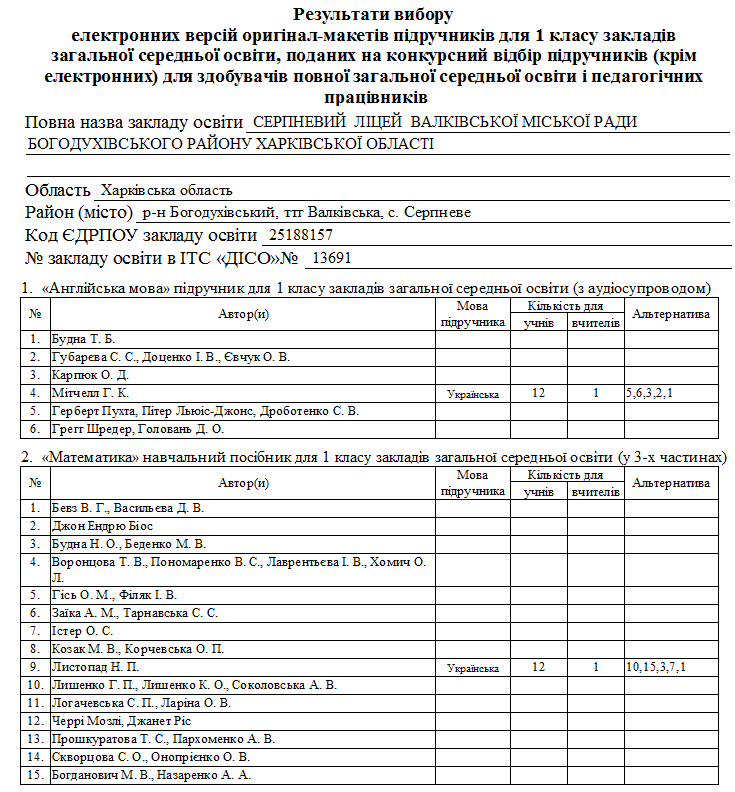 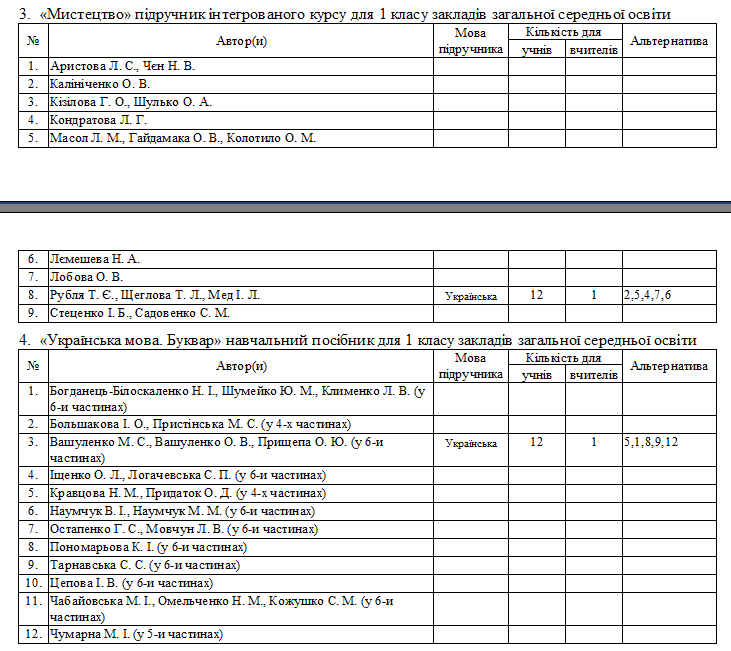 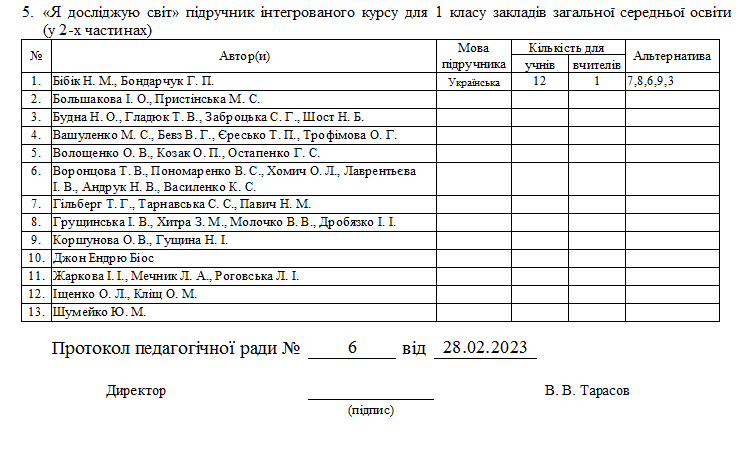 